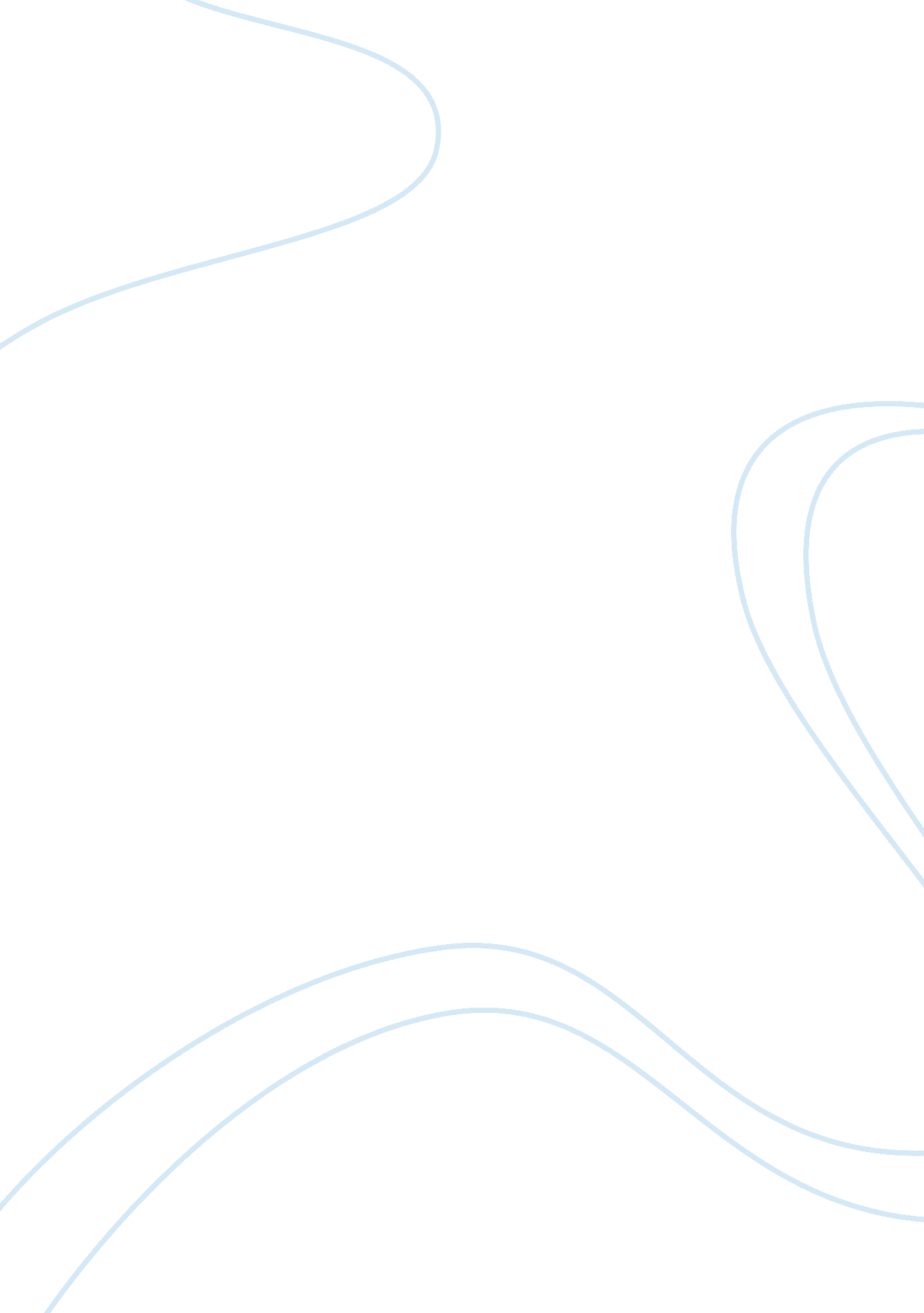 Causes of revolutionary war essay sampleWar, Revolutionary War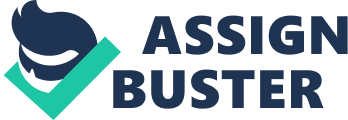 Assignment: 1763 marked the end of the French and Indian War, the final defeat of the French and their Native American allies in America. For America’s English colonists, this was a cause for great celebration and pride in the their English identity. But only twelve years later, these same American colonists found themselves locked in a bitter and violent conflict with the mother country that had so recently been the object of their proud respect. Even today the reasons behind this abrupt transition of England and her American colonies from allies to enemies are debated. Think about this issue of justified war. Using the document excerpts you have been provided, formulate a thesis statement that directly answers this question: Were the colonist justified in waging war and breaking away form Britain? Write a well-organized 5 paragraph essay proving your thesis. You should include some information from the excerpts, information we have discussed in class, as well as you own knowledge and research of this time period. I have posted on my website http://pages. cms. k12. nc. us/cynthialloyd (Persuasive Writing) a rubric, tips for writing persuasive pieces and links to Revolutionary War websites of interest, to help you create a well articulated argument Were the American colonists justified in waging war and breaking away from Britain ? The colonists were in every right, aspect and mind not only justified but also it was about time that they stood of and actually take action against the British. The choice of going to war with them, was the only choice that they had. All diplimatical options that they had ceased to stand a chance against the tyrant Britain. From the very beginning when the colonists felt upset against their mother country and the way that they went about the law making, up until the beginning of the war, they tried all diplimatical options that they had by sending letters. When they didn’t work then they had no other means but to declare war. It was said and is very true, that the British gave a lot to the colonists and we see such helpings as in the French and Indian war. The British gave up a lot of troops and money and numerous others in fighting that war that the least that the colonist could do is to pay the taxes. Well they do have a good right to say that since they were the contributing factor in the colonists being safe from the French and Indians. The people in the end should go about daily lives and pay the normal taxes but you do have to draw the line somewhere. The American colonists were justified in waging war and breaking away from Britain because of unjust laws, a King of tyranny, and both violating searches and officials. These things outraged the colonists in different ways. Forcing them to unite together and rebel against Britain, hence leading to Revolutionary War. First off, Parliament imposed many unjust laws they believed that Britain had the right to impose laws to regulate trade. 